Union particulière pour la classification internationale des produits et des services aux fins de l’enregistrement des marques 
(Union de Nice)AssembléeTrente-septième session (23e session ordinaire)Genève, 2 – 11 octobre 2017Projet de rapportétabli par le SecrétariatL’assemblée avait à examiner les points suivants du projet d’ordre du jour unifié (document A/57/1 Prov.4) : 1, 2, 3, 4, 5, 6, 10, 12, 30 et 31.Le rapport sur ces points figure dans le projet de rapport général (document A/57/12 Prov.).M. Miguel Ángel Margáin González (Mexique) a été élu président de l’assemblée;  M. Lin Junqiang (Chine) et M. Robert Ullrich (Autriche) ont été élus vice-présidents.[Fin du document]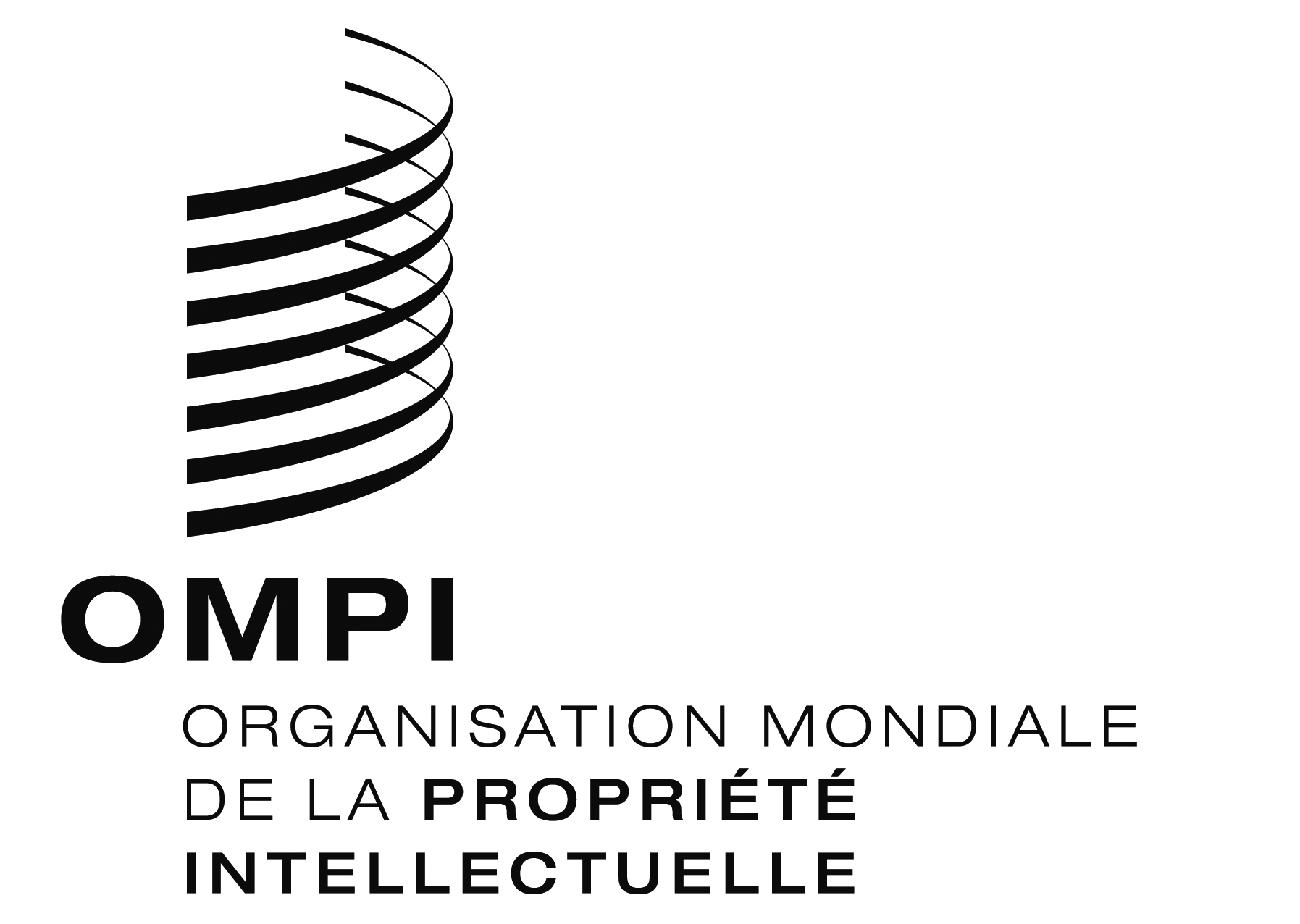 FN/A/37/1 Prov.N/A/37/1 Prov.N/A/37/1 Prov.ORIGINAL : anglaisORIGINAL : anglaisORIGINAL : anglaisDATE : 30 octobre 2017DATE : 30 octobre 2017DATE : 30 octobre 2017